День российской науки с «Талант 22»Второй день в рамках Дня российской науки с «Талант 22» прошел увлекательно. Школьники, используя современное оборудование, изучали строение фруктов, «химичили», решали интересные задачи по математике.Ребята отметили, что действительно было научно и нескучно.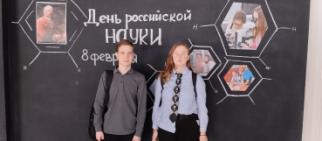 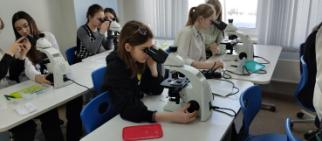 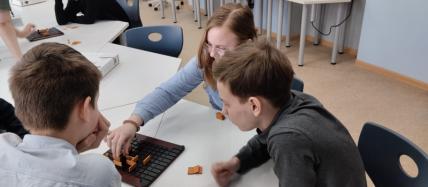 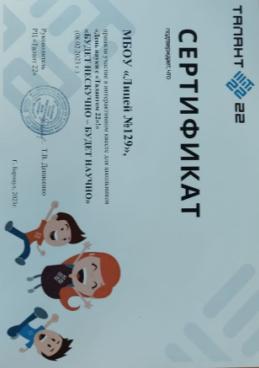 